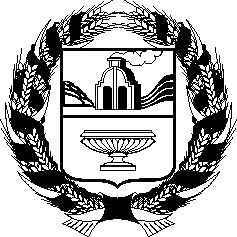 АЛТАЙСКОЕ КРАЕВОЕ ЗАКОНОДАТЕЛЬНОЕ СОБРАНИЕПОСТАНОВЛЕНИЕг. БарнаулРассмотрев проекты федеральных законов, поступившие из Государственной Думы Федерального Собрания Российской Федерации, в соответствии со статьей 26.4 Федерального закона «Об общих принципах организации законодательных (представительных) и исполнительных органов государственной власти субъектов Российской Федерации», статьей 73 Устава (Основного Закона) Алтайского края Алтайское краевое Законодательное Собрание ПОСТАНОВЛЯЕТ:1. Считать целесообразным принятие следующих проектов федеральных законов:№ 739088-7 «О внесении изменений в статью 1.1 Федерального закона «О днях воинской славы и памятных датах России» (об установлении памятной даты России «11 ноября - День окончания Великого стояния на реке Угре (1480 год)»);№ 750505-7 «О внесении изменений в статью 8 Федерального закона «О воинской обязанности и военной службе» в связи с совершенствованием осуществления воинского учета граждан на территориях муниципальных округов» (в части уточнения муниципальных образований, на территории которых осуществляется первичный воинский учет);№ 719321-7 «О внесении изменений в Федеральный закон «Об образовании в Российской Федерации» (в части установления порядка предоставления прав, социальных гарантий и мер социальной поддержки руководителям и заместителям руководителей образовательных организаций, а также руководителям и заместителям руководителей их структурных подразделений);№ 754054-7 «О внесении изменений в Федеральный закон «Об обязательном социальном страховании от несчастных случаев на производстве и профессиональных заболеваний»;№ 755304-7 «О внесении изменений в Трудовой кодекс Российской Федерации по вопросам принудительного исполнения обязанности работодателя по выплате заработной платы и иных сумм, причитающихся работнику»;№ 755390-7 «О внесении изменений в отдельные законодательные акты Российской Федерации по вопросам совершенствования порядка осуществления отдельных полномочий Российской Федерации, переданных органам государственной власти субъектов Российской Федерации» (в части издания федеральными органами исполнительной власти обязательных для исполнения органами власти субъектов Российской Федерации методических указаний по осуществлению переданных полномочий Российской Федерации в сфере социальной поддержки отдельных категорий граждан).2. Считать нецелесообразным принятие проекта федерального закона № 729315-7 «О внесении изменения в статью 34 Закона Российской Федерации «О государственных гарантиях и компенсациях для лиц, работающих и проживающих в районах Крайнего Севера и приравненных к ним местностях» (в части уточнения условий компенсации расходов на оплату стоимости проезда пенсионеров к месту отдыха и обратно личным транспортом).Председатель Алтайского краевогоЗаконодательного Собрания                                                             А.А. Романенко№Об отзывах Алтайского краевого Законодательного Собрания на проекты федеральных законов, поступившие из Государственной Думы Федерального Собрания Российской ФедерацииПроект